Картотека малоподвижных игр в  младшей группе.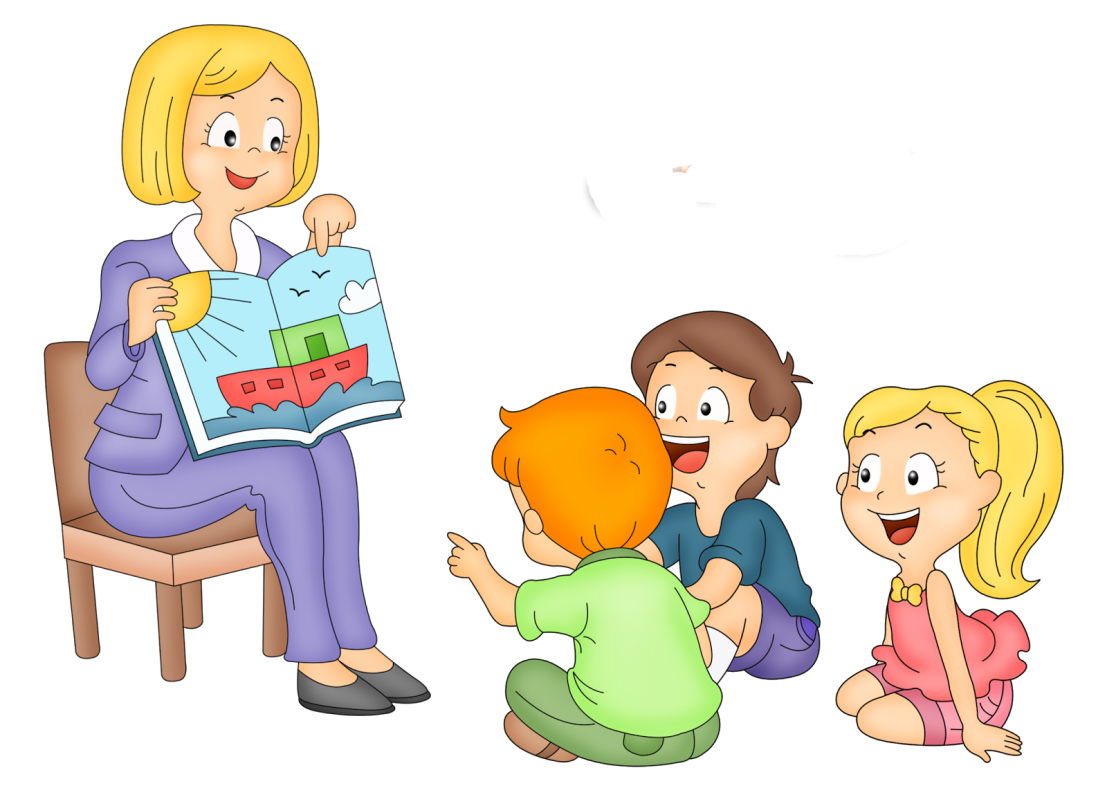 Видягина Ю.Ю.Воспитатель МАДОУ №5 «Планета детства» группы «Город счастья»Гурьевск 2022Пояснительная записка.Малоподвижные игры - это игры с низкой интенсивностью действий. Целью проведения малоподвижных игр в детском саду является обучение дошкольников игровому способу снижения физической активности.Целью малоподвижных игр и игровых упражнений является:снижение физической нагрузки, т. е. постепенный переход от возбужденного состояния к более спокойному;снятие общего утомления, моторной напряженности мышц рук, гибкости и подвижности пальцев, координации движений руки ног;развитие внимательности, сообразительности, памяти, наблюдательности, ловкости, быстроты реакции;укрепление сердечно-сосудистой, мышечной, дыхательной и других систем организма;сохранение и укрепление здоровья дошкольников;повышение интереса к физической культуре и здоровому образу жизни.Игры малой подвижности проводятся со всеми детьми одновременно на физкультурном занятии (в третьей его части), досугах и праздниках, дневной и вечерней прогулках, в процессе физкультурных минуток и физкультурных пауз, самостоятельной двигательной деятельности детей.В нашей группе мы  активно практикуем с детьми малоподвижные игры. Игры малой подвижности способствуют  развитию памяти, сообразительности и наблюдательности, координации движений, ориентировки в пространстве и двигательных умений. Кроме того, они доставляют детям удовольствие, создают  хорошее настроение, что немаловажно.  Предлагаем  вам разучить некоторые малоподвижные игры вместе с нами:«Зернышки»Задачи: учить детей действовать по правилам, развивать выносливость.Ход игры: Воспитатель: Посадили зернышки в землю.(Дети садятся на пол, сжимаются в комок.)Полил дождь ,а потом засветило солнце. Стали зернышки прорастать, появились росточки.(Дети медленно поднимаются, подтягиваются, поднимая руки-«росточки» вверх -и поворачиваясь к «солнышку»).«Пузырь»Задачи: учить детей действовать по команде воспитателя, развивать внимание.Ход игры: Дети вместе со взрослым стоят в кругу взявшись за руки. Воспитатель:Надувайся пузырь.Надувайся большой.Оставайся такойДа не лопайся.Дети постепенно отходя назад, расширяют круг. На слова «Пузырь лопнул» опускают руки и произносят «ш-ш-ш». Игра повторяется 2-4 раза.«Холодно-тепло»Задачи: развивает внимание, мышление.Ход игры:Дети сидят на ковре , сложив ноги по-турецки.Воспитатель: Подул северный ветер. Стало холодно-холодно.(Дети сжимаются в комочки, скрестив руки на груди.)По сигналу «Выглянуло солнышко. Стало тепло-тепло» дети расслабляются, обмахиваются. Игра повторяются 2-3 раза.«Тишина».Задачи: развивает внимание, мышление.Ход игры:  (ходьба в колонне по одному в обход по залу, произносят следующее)Тишина у пруда,Не колышется трава.Не шумите камыши,Засыпайте малыши.По окончанию стихотворения дети останавливаются, приседают, наклоняют голову и закрывают глаза. Через несколько секунд педагог произносит: «Ква-ква- ква!»- и поясняет, что лягушки разбудили ребят, они проснулись, поднялись и потянулись. Игра начинается сначала.Благодарим неизвестного автора  статьи  за  свою работу. Больше малоподвижных игр , информации о пользе данных игр , вы можете ознакомиться, перейдя по ссылке: https://nsportal.ru/detskiy-sad/raznoe/2017/07/19/malopodvizhnye-igry 